CAMPO BIBLICO CULTURALE IdRSAMPEYRE 21-24 agosto 2021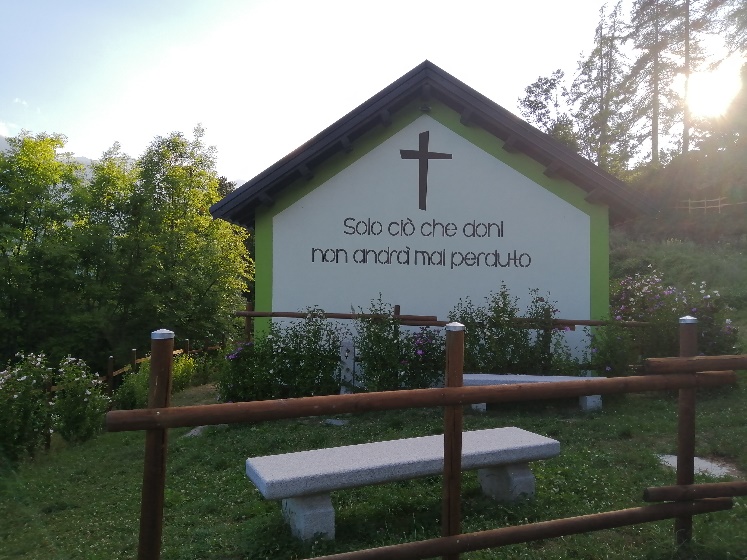 HO UN POPOLO NUMEROSO IN QUESTA CITTÀVerso il Sinodo con Fratelli Tutti--------------------------Relatori:Romano PennaGianluca ZurraPier Luigi VogheraPier Mario MignoneCoordina Battista GalvagnoInfo: Silvia Servetti (338 7185716), Anna Maria Tibaldi (338 3631675), Luciano Marengo (333 1883285)INTERVENTIRomano Penna_ La dimensione comunitaria dell’identità cristiana Gianluca Zurra _ Parole per una cultura fraterna: sinodalità, discernimento,  ospitalitàPier Luigi Voghera _ Poesia, questione d'abisso _ "Le poesie non cambiano certo il mondo, ma cambiano l'essere-nel-mondo". (Paul Celan)Pier Mario MIGNONE _ proposte di film Coordina Battista Galvagno PROGRAMMASABATO 21 agosto arrivi ore 13pranzo ore 16 APERTURA -intervento PENNAore 17.30 MIgnone dopo Cena – proiezione film- presentazione MignoneDOMENICA 22 agosto Mattino: intervento PENNA   Santa Messa Pomeriggio Presentazione libro Cordata Toppino intervento PENNAintervento Mignonedopo cena Mignone  LUNEDI’ 23 agosto Mattino: intervento PENNAintervento ZURRA  parole per una cultura fraterna: sinodalitàS.Messapomeriggio  ZURRA parole per una cultura fraterna: discernimentoIntervento VOGHERA dopo cena:  musica con ELISABETTA FEIMI – arpaMARTEDI’ 24 Mattino: ZURRA VOGHERASanta Messa ZURRA Pomeriggio:prospettive 2021 -  2022:  tavola rotonda con i relatori  e con don Piero Racca, Vicario Episcopale per il cammino sinodale chiusura alle 16.30 